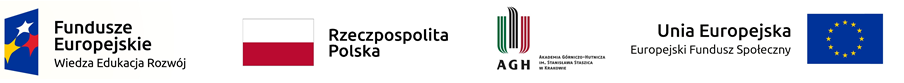 Zał. Nr 2 do umowyUmowa powierzenia przetwarzania danych osobowychzawarta w dniu ...................................... w ......................................  pomiędzy:Akademią Górniczo-Hutniczą im. Stanisława Staszica w Krakowie 
Al. Mickiewicza 30, 30-059 Kraków reprezentowaną przez:……………………………………………………………………………………………zwaną dalej również „AGH”aXXX * ............................................” z siedzibą w ......................................................... (..................-..................), ul. ....................................... , wpisaną do rejestru przedsiębiorców prowadzonego przez Sąd Rejonowy .................... ,.......................... Wydział Gospodarczy Krajowego Rejestru Sądowego pod numerem KRS .........................., NIP.................., REGON....................................., kapitał zakładowy ..................................... zł (słownie: .... złotych)* dotyczy podmiotów podlegających wpisowi do KRS (spółki prawa handlowego, fundacje, stowarzyszenia itp.)reprezentowaną przez: ....lub Panią/Panem …………… **, zam. w ………….., prowadzącym działalność gospodarczą pod firmą ……………. w ………….., ul. …………………., wpisanym do Centralnej Ewidencji 
i Informacji o Działalności Gospodarczej, NIP …………., REGON ……….,** dotyczy przedsiębiorców będący osobami fizycznymi zwaną(ym) dalej również „Podmiotem przetwarzającym”.łącznie zwanymi „Stronami”.W związku z:I. realizacją projektu POWR.03.05.00-00-00-Z309/18, współfinansowanego ze środków Europejskiego Funduszu Rozwoju Społecznego w ramach Programu Operacyjnego Wiedza Edukacja Rozwój 2014 – 2020 Oś III Szkolnictwo wyższe dla gospodarki i rozwoju, Działanie 3.5 Kompleksowe programy szkół wyższych pt. Zintegrowany Program Rozwoju Akademii Górniczo – Hutniczej w Krakowie II, II. zawarciem przez Strony umowy nr …………………..Strony zawierają niniejszą umowę powierzenia przetwarzania danych.§ 1.1. AGH powierza Podmiotowi przetwarzającemu, w trybie art. 28 Rozporządzenia Parlamentu Europejskiego i Rady (UE) nr 2016/679 z dnia 27 kwietnia 2016 r. w sprawie ochrony osób fizycznych w związku z przetwarzaniem danych osobowych i w sprawie swobodnego przepływu takich danych oraz uchylenia dyrektywy 95/46/WE (ogólne rozporządzenie o ochronie danych), zwanego dalej części „RODO” dane osobowe do przetwarzania wyłącznie w celu realizacji umowy nr ………………….. na zasadach i w zakresie określonym w niniejszej Umowie.2. Podmiot przetwarzający zobowiązuje się przetwarzać powierzone mu dane osobowe zgodnie z niniejszą umową, RODO oraz z innymi przepisami prawa powszechnie obowiązującego, które chronią prawa osób, których dane dotyczą.3. Podmiot przetwarzający oświadcza, iż stosuje środki bezpieczeństwa spełniające wymogi zawarte w RODO. § 2.1. Podmiot przetwarzający będzie przetwarzał, powierzone na podstawie niniejszej umowy następujące dane osobowe pracowników/studentów AGH: imię i nazwisko, PESEL, nr dowodu osobistego.2. Odbiorcą danych będą wyłącznie upoważnieni pracownicy/współpracownicy  Podmiotu przetwarzającego.§ 3.1. Podmiot przetwarzający zobowiązuje się, przy przetwarzaniu powierzonych danych osobowych, do ich zabezpieczenia poprzez stosowanie odpowiednich środków technicznych i organizacyjnych zapewniających adekwatny stopień bezpieczeństwa odpowiadający ryzyku związanemu z przetwarzaniem danych osobowych, w zakresie o którym mowa w art. 32 RODO.2. Podmiot przetwarzający zobowiązuje się dołożyć należytej staranności przy przetwarzaniu powierzonych danych osobowych.3. Podmiot przetwarzający zobowiązuje się do nadania imiennych upoważnień do przetwarzania danych osobowych wszystkim osobom, które będą przetwarzały powierzone dane. Wzór upoważnienia sanowi załącznik nr 1 do niniejszej umowy. 4. Podmiot przetwarzający zobowiązuje się zapewnić zachowanie w tajemnicy, (o której mowa w art. 28 ust 3 pkt b RODO) przetwarzanych danych przez osoby, które upoważnia do przetwarzania danych osobowych powierzonych do przetwarzania na podstawie niniejszej umowy, zarówno w trakcie zatrudnienia ich w Podmiocie przetwarzającym, jak i po jego ustaniu.5. Podmiot przetwarzający po zakończeniu świadczenia usług związanych 
z przetwarzaniem usuwa wszelkie dane osobowe oraz usuwa wszelkie ich istniejące kopie, chyba że prawo Unii lub prawo krajowe nakazuje przechowywanie danych osobowych.6. W miarę możliwości Podmiot przetwarzający pomaga AGH w niezbędnym zakresie wywiązywać się z obowiązku odpowiadania na żądania osoby, której dane dotyczą oraz wywiązywania się z obowiązków określonych w art. 32-36 RODO. 7. Podmiot przetwarzający po stwierdzeniu naruszenia ochrony danych osobowych bez zbędnej zwłoki zgłasza je AGH - najpóźniej w ciągu 24h.§ 4.1. AGH zgodnie z art. 28 ust. 3 pkt h RODO ma prawo kontroli, czy środki zastosowane przez Podmiot przetwarzający przy przetwarzaniu i zabezpieczeniu powierzonych danych osobowych spełniają wymogi określone w niniejszej umowie. 2. AGH realizować będzie prawo kontroli w godzinach pracy Podmiotu przetwarzającego i z minimum 3 dniowym jego uprzedzeniem.3. Podmiot przetwarzający zobowiązuje się do usunięcia uchybień stwierdzonych podczas kontroli w terminie wskazanym przez AGH nie dłuższym niż 7 dni.4. Podmiot przetwarzający udostępnia AGH wszelkie informacje niezbędne do wykazania spełnienia obowiązków określonych w art. 28 RODO. § 5.Podmiot przetwarzający nie może powierzyć danych osobowych objętych niniejszą umową do dalszego przetwarzania.  § 6.1. Podmiot przetwarzający jest odpowiedzialny za udostępnienie lub wykorzystanie danych osobowych niezgodnie z treścią niniejszej umowy, a w szczególności za udostępnienie powierzonych do przetwarzania danych osobowych osobom nieupoważnionym. 2. Podmiot przetwarzający zobowiązuje się do niezwłocznego poinformowania AGH o jakimkolwiek postępowaniu, w szczególności administracyjnym lub sądowym, dotyczącym przetwarzania przez Podmiot przetwarzający danych osobowych określonych w niniejszej umowie, o jakiejkolwiek decyzji administracyjnej lub orzeczeniu dotyczącym przetwarzania tych danych, skierowanych do Podmiotu przetwarzającego, a także o wszelkich planowanych, o ile są wiadome, lub realizowanych kontrolach i inspekcjach dotyczących przetwarzania w Podmiocie przetwarzającym tych danych osobowych, w szczególności prowadzonych przez inspektorów upoważnionych przez organ nadzorczy. Niniejszy ustęp dotyczy wyłącznie danych osobowych powierzonych przez AGH.3. W przypadku wystąpienia przez osobę trzecią do AGH z roszczeniem 
z tytułu naruszenia ochrony danych osobowych powierzonych do przetwarzania na podstawie niniejszej umowy, Podmiot przetwarzający zobowiązuje się do całkowitego zaspokojenia tego roszczenia oraz zwolnienia AGH od obowiązku świadczenia z powyższego tytułu.§ 7.AGH może rozwiązać niniejszą umowę ze skutkiem natychmiastowym, gdy Podmiot przetwarzający:1) pomimo zobowiązania go do usunięcia uchybień stwierdzonych podczas kontroli nie usunie ich w wyznaczonym terminie;2) przetwarza dane osobowe w sposób niezgodny z umową lub przepisami prawa;3) powierzył przetwarzanie danych osobowych innemu podmiotowi bez zgody AGH.§ 8.1. Podmiot przetwarzający zobowiązuje się do zachowania w tajemnicy wszelkich informacji, danych, materiałów, dokumentów i danych osobowych otrzymanych od AGH i od współpracujących z nim osób oraz danych uzyskanych w jakikolwiek inny sposób, zamierzony czy przypadkowy w formie ustnej, pisemnej lub elektronicznej.2. Podmiot przetwarzający oświadcza, że w związku ze zobowiązaniem do zachowania 
w tajemnicy danych, o których mowa w ust. 1, nie będą one wykorzystywane, ujawniane ani udostępniane chyba że konieczność ujawnienia posiadanych informacji wynika z obowiązujących przepisów prawa.3. Obowiązek zachowania w tajemnicy danych osobowych powierzonych do przetwarzania obowiązuje bezterminowo.§ 9.1. Niniejsza umowa zostaje zawarta na czas realizacji umowy …………………2. Umowa została sporządzona w dwóch jednobrzmiących egzemplarzach po jednym 	dla każdej ze stron. 3. W sprawach nieuregulowanych zastosowanie będą miały przepisy Kodeksu 	cywilnego oraz RODO.4. Sądem właściwym dla rozpatrzenia sporów wynikających z niniejszej umowy będzie 	sąd właściwy dla siedziby AGH.…………………………………                                         	…………………………………………………AGH                                                            Podmiot przetwarzającyZałącznik nr 1 do umowy powierzenia przetwarzania danych osobowychUPOWAŻNIENIE Nr______
DO PRZETWARZANIA DANYCH OSOBOWYCH Z dniem ……………….. r., na podstawie art. 32 ust. 4 RODO oraz §3 ust.3 umowy powierzenia przetwarzania danych osobowych zawartej w dniu ……….. pomiędzy AGH a ……………………………. upoważniam …………………………………………………………(imię nazwisko, stanowisko) do przetwarzania danych osobowych w zakresie niezbędnym do wykonywania powierzonych obowiązków w związku z realizacją umowy o świadczenie usług zawartej w dniu ……….. pomiędzy AGH a ………………………………. Upoważnienie wygasa z chwilą ustania Pana/Pani* stosunku prawnego z ………………………….________________________________
Czytelny podpis osoby upoważnionej do wydawania i odwoływania upoważnień.Upoważnienie otrzymałem                                                                                                                     _____________________
                                                                                                                                            	    (miejscowość, data, podpis)Oświadczam, że zapoznałem/am się z przepisami dotyczącymi ochrony danych osobowych, a także z obowiązującymi w ……………………………… Polityką/zasadami bezpieczeństwa ochrony danych osobowych oraz Instrukcją zarządzania systemem informatycznym służącym do przetwarzania danych osobowych i zobowiązuję się do przestrzegania zasad przetwarzania danych osobowych określonych w tych dokumentach.Zobowiązuję się do zachowania w tajemnicy przetwarzanych danych osobowych, z którymi zapoznałem/am się oraz sposobów ich zabezpieczania, zarówno w okresie trwania stosunku prawnego łączącego mnie z ……………………………………… jak również po jego ustaniu. _______________________________                                                                            Czytelny podpis osoby składającej oświadczenie*niepotrzebne skreślić